Комод под обувь, Arabesk, 1150*390*1150, CREAM.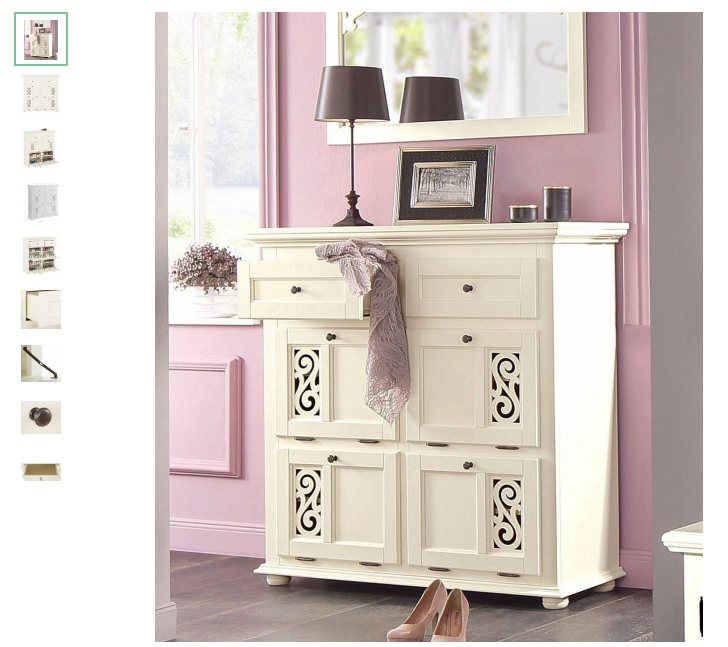 Комод под обувь Arabesk – для ценителей естественности и гармонии в интерьере. Этот компактный и практичный предмет интерьера выполнен в романтическом и уютном стиле Прованс. Сочетает в себе простоту, лаконичность и неповторимый французский шарм. Помимо особого очарования, модель достаточно функциональна и практична: в откидных отделениях без труда разместится больше 10 пар обуви, а в верхних выдвижных ящиках можно хранить нужные и полезные мелочи. Особенности:компактность – сэкономит пространство в прихожей;зрительно расширит пространство благодаря мягкому кремовому оттенку;4 откидных отделения для хранения обуви;2 выдвижных ящика для хранения мелочей и средств по уходу за обувь;размер (ШхВхГ): 1150x390x1150 см;
Комод под обувь Arabesk – изящность, практичность и естественность вашей прихожей!